SPANISH Fluency Revision Booklet for year 11 RevisionTheme 2 AQAThis Booklet can be used in conjunction with anything else the department is currently using, such as GCSE revision guides. Topic 1: Home, town, neighbourhood and regionVocabulary List. Please see here for further suggestions regarding vocabulary learning.Traduce al inglés:Traduce al español :Rellena la table en español :Rellena la tabla (present tense)Escribe aproximadamente 20-25 palabras sobre :Tu experiencia en unos grandes almacenes la semana pasada______________________________________________________________________________________________________________________________________________________________________________________________________________________________________________________Cómo sería tu casa ideal______________________________________________________________________________________________________________________________________________________________________________________________________________________________________________________¿Qué hay para los jóvenes donde vives ?______________________________________________________________________________________________________________________________________________________________________________________________________________________________________________________Tu opinión sobre la ropa de marca.______________________________________________________________________________________________________________________________________________________________________________________________________________________________________________________Las desventajas de vivir en el centro de una gran ciudad.______________________________________________________________________________________________________________________________________________________________________________________________________________________________________________________Ventajas de vivir en la ciudad.______________________________________________________________________________________________________________________________________________________________________________________________________________________________________________________En el futuro, ¿quieres vivir en el campo ?______________________________________________________________________________________________________________________________________________________________________________________________________________________________________________________¿Te gusta ir de rebajas ?______________________________________________________________________________________________________________________________________________________________________________________________________________________________________________________Topic 2: Social issuesCharity/voluntary workHealthy/unhealthy livingVocabulary List. Please see here for further suggestions regarding vocabulary learning.Traduce al inglésTraduce al españolRellena la tablaEscribe aproximadamente 20-25 palabras sobre :Lo que haces para llevar una vida sana.______________________________________________________________________________________________________________________________________________________________________________________________________________________________________________________Qué vas a hacer en el futuro para mantenerte en forma.______________________________________________________________________________________________________________________________________________________________________________________________________________________________________________________Lo que hiciste recientemente para mantener tu salud.______________________________________________________________________________________________________________________________________________________________________________________________________________________________________________________¿Qué opinas de beber en exceso ? ¿Es necesario para divertirse ?______________________________________________________________________________________________________________________________________________________________________________________________________________________________________________________¿Crees que es importante trabajar como voluntario ? ¿por qué ?______________________________________________________________________________________________________________________________________________________________________________________________________________________________________________________Cómo vas a ayudar a otros en el futuro.______________________________________________________________________________________________________________________________________________________________________________________________________________________________________________________Los riesgos de fumar.______________________________________________________________________________________________________________________________________________________________________________________________________________________________________________________Consejos para tu amigo/a que no lleva una vida sana.______________________________________________________________________________________________________________________________________________________________________________________________________________________________________________________¿Qué has hecho recientemente para ayudar a una ONG?______________________________________________________________________________________________________________________________________________________________________________________________________________________________________________________Topic 3: Global issuesPoverty/homelessnessThe environmentVocabulary List. Please see here for further suggestions regarding vocabulary learning.Traduce al inglés:Traduce al español :Rellena la tabla/traduce :Rellena la tabla (futuro simple)Rellena la tabla (futuro simple IRREGULAR VERBS)*Hay : in the future=habrá (there will be)Escribe aproximadamente 20-25 palabras sobre :Tu opinión sobre cómo ayudar a los sin techo.______________________________________________________________________________________________________________________________________________________________________________________________________________________________________________________Qué problema ecológico te parece el más grave y por qué.______________________________________________________________________________________________________________________________________________________________________________________________________________________________________________________Qué hiciste recientemente para ayudar al medioambiente.______________________________________________________________________________________________________________________________________________________________________________________________________________________________________________________Qué hace tu familia para proteger el medioambiente.______________________________________________________________________________________________________________________________________________________________________________________________________________________________________________________Cómo vas a ayudar en el futuro.______________________________________________________________________________________________________________________________________________________________________________________________________________________________________________________Qué deberíamos hacer.______________________________________________________________________________________________________________________________________________________________________________________________________________________________________________________Topic 4: Travel and tourismVocabulary List. Please see here for further suggestions regarding vocabulary learning.Traduce al inglés:Traduce al español :Rellena la tabla (preterite)Completa las frases con un verbo del recuadro Cuando sea mayor…Tengo la intención de __________________________________ de vacaciones cada año.Quiero ____________________ muchos países diferentes.Preferiría _______________________ en avión porque es más rápido pero como también contamina mucho, quizá debería ____________ menos y __________ el tren.Quisiera ________________  paisajes naturales y monumentos famosos.Voy a __________________ muchos recuerdos para mis amigos y familiares.Espero _________________ muchas cosas de mis viajes y _______________ personas diferentes y ________________ amigos extranjeros.Escribe aproximadamente 20-25 palabras sobre:Tus vacaciones ideales.______________________________________________________________________________________________________________________________________________________________________________________________________________________________________________________Lo que haces normalmente con tu familia cuando hay vacaciones escolares.______________________________________________________________________________________________________________________________________________________________________________________________________________________________________________________Problemas que tuviste durante unas vacaciones.______________________________________________________________________________________________________________________________________________________________________________________________________________________________________________________Una experiencia inolvidable estando de vacaciones.______________________________________________________________________________________________________________________________________________________________________________________________________________________________________________________¿Cuál es tu medio de transporte preferido y por qué ?______________________________________________________________________________________________________________________________________________________________________________________________________________________________________________________¿Qué actividades prefieres hacer cuando estás de vacaciones ?______________________________________________________________________________________________________________________________________________________________________________________________________________________________________________________¿Qué planes tienes para después de los exámenes ? ______________________________________________________________________________________________________________________________________________________________________________________________________________________________________________________¿Qué tipo de alojamiento prefieres y por qué ?______________________________________________________________________________________________________________________________________________________________________________________________________________________________________________________¿Qué harás en las próximas vacaciones de invierno ?______________________________________________________________________________________________________________________________________________________________________________________________________________________________________________________¿Qué países quieres visitar en el futuro ? ¿Qué te gustaría hacer allí ?______________________________________________________________________________________________________________________________________________________________________________________________________________________________________________________Photo 1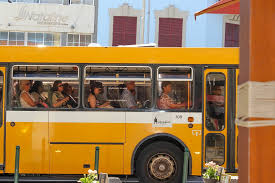 ¿Qué hay en la foto? Escribe cuatro frases en español.________________________________________________________________________________________________________________________________________________________________________________________________________________________________________________________________________________________________________________________________________Photo 2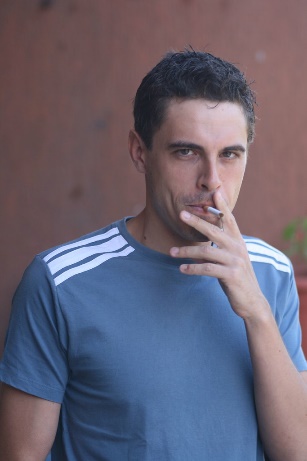 ¿Qué hay en la foto? Escribe cuatro frases en español.________________________________________________________________________________________________________________________________________________________________________________________________________________________________________________________________________________________________________________________________________Photo 3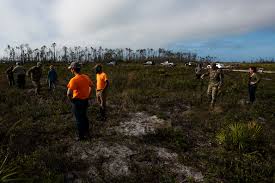 ¿Qué hay en la foto? Escribe cuatro frases en español.________________________________________________________________________________________________________________________________________________________________________________________________________________________________________________________________________________________________________________________________________Photo 4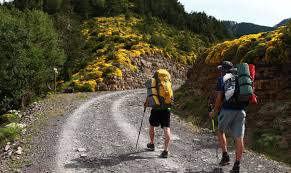 ¿Qué hay en la foto? Escribe cuatro frases en español.________________________________________________________________________________________________________________________________________________________________________________________________________________________________________________________________________________________________________________________________________B. Write approximately 10-15 words for each of these topics (tick them as you complete them). Focus on accuracy. You don’t need to add different time frames but should try to connect sentences and add opinions.________________________________________________________________________________________________________________________________________________________________________________________________________________________________________________________________________________________________________________________________________________________________________________________________________________________________________________________________________________________________________________________________________________________________________________________________________________________________________________________________________________Higher Tier: Answer these questions writing approximately 150 words and focus on adding variety and complexity, connecting sentences and ideas. Check for accuracy:En tu opinión, ¿Qué es lo más importante para llevar una vida sana, el ejercicio o la dieta? ¿Cómo te vas a mantener sano/a en el futuro ?¿Crees que los jóvenes se preocupan más o menos por el medioambiente que los mayores? ¿Qué has hecho recientemente para ayudar ?¿Por qué son importantes las vacaciones? ¿Qué planes tienes tú ? ¿Qué ha hecho tu instituto recientemente para ayudar a los más necesitados? ¿Qué crees que podría hacer el gobierno ? Foundation Tiera mitad de preciohalf priceabrigo, elcoatafueras, lasoutskirtsahorrarto savealfombra, lacarpetalquiladorentedalquilarto rent, to hirealquiler, elrentanuncio, eladvert, announcementaparcamiento, elparkingárbol, eltreearmario, elwardrobe, cupboardarreglarto tidy; to fixascensor, ellift, elevatoraseo, elbathroom, WCayuntamiento, eltown hallbajarto go downbañador, elswimming costumebaño, elbathroom; bathbarrio, elneighbourhoodbiblioteca, lalibrarybillete, elbanknoteblusa, lablousebolera, labowling alleybolso, elhandbagbosque, elforest, woodsbotas, lasbootscaja, latillcalcetines, lossockscalefacción, laheatingcalle, lastreetcama, labedcambio, elchange, exchangecamisa, lashirtcamiseta, laT-shirtcampo, elcountryside, groundscancha (de tenis etc), lacourtcarnicería, labutcher’scasa (adosada), lahouse (semi-detached)céntimo, elcentcentro comercial, elshopping centrecentro, elcentre, down towncésped, ellawnchalet/chalé, elbungalow, housechandal, eltracksuitcine, elcinemacinturón, elbeltciudad, lacityclub (de jóvenes etc), el(youth) clubcocina, lacooker; kitchencollar, elnecklacecomedor, eldining roomcomisaría, lapolice stationcómodocomfortable, convenient, handycompartirto sharecomprarto buycompras, lasshoppingconstruirto buildcontarto count, to tell/recountcorbata, latieCorreosPost Officecortarto cut, to mowcortina, lacurtaincosa, lathingcostarto be difficult/hardcuarto de baño, elbathroomdar ato look ontodeberto owedescuento, eldiscountdevolverto returndinero, elmoneydirección, laaddressdormitorio, elbedroomducha, lashoweredificio, elbuildingentrada, laentranceentrarto go in, to enterescalera, lastairsespacio, elspaceestanco, eltobacconist’sestante, elshelfestantería, lashelvesestar de modato be in fashionfábrica, lafactoryfalda, laskirtflor, laflowerfregadero, elkitchen sinkgastarto spend money, to use (energy)gorra, lacapgrandes almacenes, losdepartment storegranja, lafarmguantes, losgloveshabitación, laroomhabitante, elinhabitanthacer colato queuehacer la(s) compra(s)to do the shoppingiglesia, lachurchjoyería, lajeweller’sjuguetería, latoy shoplado, elsidelago, ellakelavabo, elwashbasinlavadora, lawashing machinelavaplatos, eldishwasherlavarto washlibra (esterlina), lapound (sterling)librería, labookcaselibrería, labookshoplimpiocleanllave, lakeyllevar (puesto)to wearluz, lalightmaquillaje, elmake-upmáquina, lamachinemercado, elmarketmesa, latablemezquita, lamosquemicroondas, elmicrowave ovenmoda, lafashionmonedero, elpursemostrarto showmuebles, losfurnituremuseo, elmuseumnevera, lafridgepaga, lapocket moneypagarto paypanadería, labakerypantalón corto, elshortspapelera, lawastepaper basketpapelería, lastationery shopparaguas, elumbrellapared, lawallparque infantil, elplaygroundpasillo, elcorridorpastelería, lapastry shoppeluquería, lahairdresser’spendientes, losearringspescadería, lafish monger’spintadopaintedpiso, elfloor; flatplanta baja, laground floorplanta, lafloorplanta, laplantplaza de toros, labull ringplaza, lasquarepoblación, lapopulationpolideportivo, elsports centreponerseto put on (clothes)precio, elpricepropioownpueblo, elvillage; people, nationpuente, elbridgepuerta, ladoorpuerto, elport, harbourrebajarto reduce (price; weight)rebajas, lassalesrecibo, elreceiptregalarto give a presentregalo, elpresent, giftreloj, elwatchrepartirto deliverrío, elriverropa (de marca), la(designer) clothesruido, elnoiseruidosonoisysalón, elloungesentarseto sit downsierra, lamountain rangesilla, lachairsillón, elarmchairsubirto go upsuelo, elfloorsugerirto suggesttalla, lasize (clothes)tarjeta de crédito, lacredit cardteatro, eltheatreterraza, laterracetienda de comestibles, lagrocery storetienda de ropa, laclothes shoptienda, lashopvaqueros, losjeansvendedor, elsales assistantvenderto sellventa, lasaleventana, lawindowvestido, eldressvestirseto get dressed, to dresszapatería, lashoe shopzapatillas de deporte, lastrainerszapatos, losshoeszona peatonal, lapedestrian zone/areaHigher Tieraldea, lavillagebufanda, lascarfbutaca, laarmchaircamisón, elnightgowncazadora, la(leather) jacketcomunidad, lacommunityconcurridobusy, crowdedde lujoluxurydomicilio, eladdress, homeelectrodomésticos, los(electrical) appliancesen efectivocashenseñarto showespejo, elmirroresquina, lacornerhorno, elovenmanta, lablanketmedias, lasstockingsmoqueta, lafitted carpetmudarse (de casa)to move housenegocio, elbusinesspaisaje, ellandscape, scenerypanty, eltightspersianas, lasshutters, venetian blindsprobarseto try onrebeca, lacardiganreembolso, elrefundreparto a domicilio, elhome deliverysemáforo, eltraffic lightssótano, elbasement, cellarsudadera, lasweatshirtsurtido, elrange, supply, stocktamaño, elsizevestíbulo, elentrance hall, lobby, foyervivienda, ladwelling, housing, accommodationEn el futuro quisiera vivir en una zona rural donde el paisaje sea bonito.Esa blusa te queda fenomenal.Donde viven mis abuelos apenas hay tráfico, ni siquiera hay semáforos.Cuando era pequeña vivía en una casa con moqueta.Mis amigos se han mudado al centro de la ciudad que está muy lejos.Un transporte público barato y de calidad es muy importante para los jóvenes.Vamos a ir a unos grandes almacenes, a comprar ropa de moda porque están de rebajas.Cuando mis padres eran jóvenes no había fábricas en nuestra zona.Mi madre me ha sugerido ir a la peluquería, pero me parece caro.Suelo probarme la ropa antes de comprarla.The sales assistant was friendly.I used the oven.What size?My house has two floors.I would prefer to live in the city centre.One advantage of the countryside is the beautiful landscape.He bought lots of clothes.Designer clothes are expensive.There was a parking lot.There is no library.There isThere wasThere will beInfinitiveI s/hewemeaningprobarsese pruebaTry (clothes on)vestirsenos vestimoscompartircompartimoscomprardevolverdevuelvovendersellFoundation Tieracostarseto go to bedactivoactiveborrachodrunkcaer(se)to fall downcansadotired, tiringcansar(se)to get tiredcigarrillo, elcigarettecontribuirto contributecorazón, elheartcuerpo, elbodydespertarseto wake updolerto hurtdolor, elpain, achedormir(se)to sleep; to fall asleepdroga (blanda/dura), la(soft/hard) drugdrogarseto take drugsejercicio (físico), el(physical) exerciseemborracharseto get drunkencontrarse bien/malto feel well/illenfermedad, laillnessenfermoillentrenamiento, eltrainingentrenar(se)to trainequilibradobalancedestar bien / malto be well/illestar en formato be fitestrés, elstressestresantestressing, stressfulevitarto avoidformar parteto be part offumador (pasivo), el(passive) smokerfumarto smokehumo, elsmokelevantarseto get upmalsanounhealthymantenerse en formato keep fit/in shapemejorar(se)to get bettermorirto diemuertodeadnecesidad, laneedobra benéfica, lacharityolerto smellolor, elsmellorganización benéfica, lacharitable organisationorganizarto organiseparticipación, laparticipation, taking partpoco sanonot healthyposibilidad, lapossibilitypropósito, elaim, purpose, objectivepulmones, loslungsresidencia (para ancianos), laold people’s homerespirarto breathesalud, lahealthsaludablehealthysanohealthy, wholesomesida, elAIDStener dolor (de) ...to have a pain (in) …tener sueñoto feel sleepytentación, latemptationtienda con fines benéficos, lacharity shoptienda solidaria, lacharity shopvida, lalifevivoalivevoluntariovoluntaryvoluntario, elvolunteerHigher Tieradvertirto warnasco, eldisgustasquerosodisgustingataque cardíaco, elheart attackaviso, elwarning, noticebotellón, eldrinking party in the streetcerebro, elbraindedicar(se)to do, to go in for, to devote oneselfdolor de oídos, elearacheesfuerzo, elefforthacer dañoto injure, to harmhígado, elliverONG, laNGO (non-governmental organisation)porro, eljointprimeros auxilios, losfirst aidpropósito, elaim, purpose, objectiveprovocarto cause, to provokerespiratoriorespiratoryseropositivoHIV positivesobrepeso, eloverweight, obesitysíndrome de abstinencia, elwithdrawal symptomstabaquismo, eladdiction to tobaccoEs importante dormir suficientes horas al día.Para mantenerme en forma, hago ejercicio y como sano.Mi amigo fuma y a veces toma drogas blandas.El estrés es un problema entre los adolescentes.En el futuro quiero hacer voluntariado.Trabajé en una tienda con fines benéficos.Evito comer dulces y grasas, pero a veces es difícil.Mi hermana sufre de dolor de oídos.No quiero trabajar en una residencia de ancianos.Mi instituto organizó una obra de teatro para recaudar fondos.He does not train. She does not drink enough water.We do not take drugs.I do not have a healthy lifestyle.I am not tired.It does not work.InfinitiveI should…I should not…We should…We should not…MeaningemborracharseNo deberíamos emborracharnosfumarDeberíamos fumar (menos)SmokeevitarDebería evitarHacer (ejercicio)ExerciseRelajarseNo debería relajarme (tanto)Foundation Tieraumentarto increasebasura, larubbish, garbagebelleza, labeautybeneficiarto benefitcambio climático, elclimate changecampaña, lacampaigncartón, elcardboardcombustible, elfuelcontenedor, elcontainerculpa, lafault, blame, guiltcultivarto till, to grow, to cultivatecultivo, elcropdañarto harm, to damagedaño, elharm, damagederechos, losrightsdesaparecerto disappeardesarrollo, eldevelopmentducharseto have a showerencenderto turn on (lights, TV etc)encuesta, lapoll, surveyescasoscarce, meagreextranjero, elforeignerfalta, lalackfaltarto be missingfuego, elfiregobierno, elgovernmentgraveseriousinjustounjust, unfairinquietanteworrying, disturbinginquietar(se)to worry, to upset oneselfjustojust, fairladrón, elthiefley, lalawlibertad, laliberty, freedomlucharto fight, to strugglemalgastarto waste, to misuse, to squandermatarto killmedio ambiente, elenvironmentmedioambientalenvironmentalmundialglobal, world-widemundo, elworldnaturaleza, lanaturenecesitados, losneedy peoplepájaro, elbirdpeligro, eldangerpeligrosodangerouspetróleo, eloilpila, labatterypobrepoorpobreza, lapovertypreocupación, laworry, anxietypreocupadoworried, anxiouspreocupanteworryingproductos químicos, loschemicalsprotegerto protectquímico (adj)chemicalrecargablerechargeablereciclaje, elrecyclingreciclarto recyclerecogerto collect, to gather, to pick uprecurso, elresourcerenovablerenewablereutilizarto reuserobarto stealrobo, eltheft, burglarysalvarto savesolucionarto solve, to resolvesuciodirtyTierra, laEarthtirarto throw (away)utilizarto useventaja, laadvantageviolencia, laviolenceHigher Tieragotarto exhaust, use upagujero, elholeamenazarto threatenapagarto turn off (lights, etc)arruinarto ruin, to destroyatasco, eltraffic jamaumento, elincreasebeneficio, elbenefitcalentamiento global, elglobal warmingcapa de ozono, laozone layercombatirto fight, to combatcometerto commitconsumo, elconsumptiondesechos, losrubbish, wastedesigualdad, lainequalitydesperdicio, elwaste, rubbish, squanderingechar la culpato blameefecto invernadero, elgreenhouse effectensuciarto make dirty, to soil, to make a messenvase, elwrapping, packaging; containerescasez, lashortage, want, lackestropearto ruin, to spoilgamberro, elhooligan, lout, troublemakergases de escape, losexhaust fumeshuracán, elhurricaneigualdad, laequalityincendio, elfireinundación, lafloodlluvia ácida, laacid rainmarea negra, laoil spillmulta, lafinenocivoharmfulpetrolero, eloil tankerprejuicio, elprejudiceresiduos, losrefuse, waste, rubbishselva, lajungle, tropical forestsequía, ladrought“sin techo”, loshomeless peopletestigo, elwitnessvertedero, elrubbish dump, tipLa violencia es un problema enorme en mi ciudad.El mayor problema medioambiental es sin duda el calentamiento global.Una encuesta reciente señala que la mayoría de la gente prefiere ducharse.Los niveles de pobreza global son preocupantes.Mi madre continúa usando el coche para ir de compras.Los derechos humanos a menudo son ignorados, es una injusticia.Estamos arruinando la capa de ozono.En mi barrio hay muchos sin techo durmiendo en la calle.Nuestra sociedad produce demasiados desechos.Tenemos que reducir nuestro consumo.The greenhouse effect is important.She recycles packaging/containers.He recycled paper and cardboard.The Earth is in danger.There are three containers.It is dangerous.It is renewable.It is good for the environment.It is not good for the environment.It is not a good idea.EspañolInglésMe preocupaMe interesaMe importaMe asustaMe sorprendeMe irritaMe alucinaMe aburreInfinitiveInfinitiveI s/hes/hes/hewewemeaningmeaningsalvarcuidarreciclarahorrarmalgastar(re)usar(re)utilizaraumentarrecargarlucharprotegerreducirInfinitiveI s/he/itwemeaningPoderpodréWill be able totenertendráhacerharemosFoundation Tier(no) fumador(non) smokinga mano derecha/izquierdaon the right-/left-hand sidea pieon foot, walkingaeropuerto, elAirportagencia (de viajes), latravel agent’saire acondicionado, elair-conditioningalbergue juvenil, elyouth hostelalemánGermanAlemaniaGermanyalojamiento, elAccommodationalojarseto lodge, to stayambiente, elAtmosphereandén, elPlatformaparcarto parkasiento, elSeatautocar, elCoachautopista, laMotorwayavión, elairplane, aeroplanebañarseto bathe, to swimbarco, elBoatbillete (de ida/de ida y vuelta), el(single/return) ticketbritánicoBritishbuscarto look forcama de matrimonio, ladouble bedcambiarto changecaminarto walkcamino, elpath, routecamping, elcamp site; campingCanarias, las IslasCanary Islandscarnet de conducir, eldriving licencecarnet de identidad, elidentity cardcarnet, elpass; cardcarretera, lahighwaycoche, elcarcogerto take, to catchconducirto drive, to leadconductor, eldriverconsigna, laleft luggage officecrema solar, lasuncreamcrucero, elcruisecruzarto crosscheque (de viaje), eltravellers’ chequedeportes acuáticos, loswater sportsdescansarto restdescanso, elrest, pausedirección, lamanagementdisponibleavailabledoblarto turnequipaje, elluggageescocésScot, ScottishEscociaScotlandEspañaSpainespañolSpanishesperarto waitesquí, elskiingesquiarto skiestación (de autobuses/trenes), la(bus/coach/train) stationestación de servicio, laservice stationEstados Unidos, losUnited Statesestar de vacacionesto be on holidayEuropaEuropeeuropeoEuropeanexcursión, latrip, excursionextranjero (en el _, al _)Abroadferrocarril, elRailwaysficha, laregistration formfolleto, elleaflet, pamphletfrancésFrenchFranciaFranceGalesWalesgalésWelshgasolina (sin plomo), la(unleaded) petrolGran BretañaGreat BritainGreciaGreecegriegoGreekguía, elGuideguía, laGuidebookhabitación (doble/individual), la(single/double) roominformar(se)to find outInglaterraEnglandinglésEnglishinstalaciones, lasFacilitiesIrlandaIrelandirlandésIrishisla, laIslandlatinoamericanoLatin-AmericanlibreAvailableLondresLondonllegada, laArrivalllegarto arrivellevarto takemaleta, laSuitcasemáquina (de fotos), laCameramar, elSeamedia pensiónhalf boardMediterráneo, elMediterranean Seametro, elundergroundmontaña, lamountainnorteamericanoNorth Americanpaís, elcountrypapel higiénico, eltoilet paperparada, lastopparador, elstate owned hotel (in Spain)pararto stopparque de atracciones, elfairground, funfairparque temático, eltheme parkpasajero, elpassengerpasarto spend time; to go through; to passpaso subterráneo, elunderpass, subwaypensión completafull boardpensión, laboarding houseperderto lose; to missperderseto get lostpermiso de conducir, eldriving licenceplaya, labeachpostal, lapostcardquedarseto stayrecepción, lareceptionrecordarto rememberrecuerdo, elsouvenirregresarto go backregreso, elreturnrelajarseto relaxreserva, lareservationreservarto book, to reserveretraso, eldelaysacar (fotos)to take photossaco de dormir, elsleeping bagsala de espera, lawaiting roomsalida, laexitseñal, lasign, signalsitio, elspace, roomsitio, elplace, sitesudamericanoSouth Americantaquilla, laticket officetardarto take timetarjeta, lacard, postcardtienda, laTenttomar el solto sunbathetorcerto turntranvía, elTramvacaciones, lasHolidaysvenirto comeverto seevía, latrack, laneviajarto travelviaje, eltrip, journeyviajero, eltravellervista, laviewvolverto returnvuelo, elflightHigher Tierabanico, elfanaduana, lacustomsavería, labreakdown, faultaveriadobroken downbonobús, elbus passbroncearseto get a tancamión, ellorrycasco, elhelmetcastellanoCastillian, Spanish spoken in Spaincinturón de seguridad, elseat beltcruce, elcrossroads, intersectiondecepcionarto disappointdetener(se)to stopDNIID cardhacer transbordoto change, to transferinsolación, lasunstrokemotor, elenginequeja, lacomplaintquejarseto complainrueda, lawheelsombrilla, lasunshade, parasolPor supuesto que prefiero alojarme en un albergue juvenil, ¡es mucho más barato!Voy a quejarme porque las instalaciones no eran suficientemente buenas.Un chico estadounidense se perdió en la playa.A mi padre le encanta quedarse en casa durante las vacaciones, a nosotras nos aburre.Prefiero practicar deportes acuáticos, los cruceros son para gente mayor.Este verano quiero viajar en avión puesto que es mucho más rápido.I went to the beach.My sister bought a souvenir.My father ate too much.We travelled by boat.The hotel was very nice but too expensive.I love theme parks, and you?I want to go back.I prefer to swim in the sea.In my opinion holidays are very important.In the future I would like to go abroad.InfinitiveI s/hewemeaningvisitarvisitéviajarcomprarnadartomar (el sol, fotos)comercomióbeberversalirIr* (irregular)fueHacer * (irregular)hicimoshacerirusarcompraraprenderviajarvolarvisitarverconocerEjercicioDieta sanaContaminaciónOportunidades laboralesVoluntariadoMedio ambienteVacacionesTransporte público